МУНИЦИПАЛЬНОЕ АВТОНОМНОЕ  ОБЩЕОБРАЗОВАТЕЛЬНОЕ УЧРЕЖДЕНИЕСРЕДНЯЯ ОБЩЕОБРАЗОВАТЕЛЬНАЯ ШКОЛА п. ЦЕМЕНТНЫЙИССЛЕДОВАТЕЛЬСКИЙ ПРОЕКТ         «Зимняя фактура»Направление «Технология моды» (номинация ОДЕЖДА)Руководитель исследовательского проекта                               Чигвинцева С.В.учитель технологии, высшая кв. категория  Исполнитель творческого проекта       учащаяся 8 класса                                                                        Шихарева ЮлияЦементный, 2024ОГЛАВЛЕНИЕВВЕДЕНИЕ«С мастерством люди не родятся, а добытым ремеслом гордятся» Пословица Сегодня каждый человек хочет, чтобы его одежда, соответствовала  современной моде,  была индивидуальной, удовлетворяла его вкусу, отвечала его представлениям о красоте его личности. В этом человеку помогут вязаные вещи с  совершенно особым миром форм, красок и силуэтов, которые завораживают, удивляют и заставляют воспринимать вязание не только как увлечение, а как инструмент высокого искусства.  Вязание пришло к нам из древности, но  в результате развития современных технологий  ручное вязание отодвинули на второй план,  и оно стало забываться. Казалось бы, теперь нет никакой нужды в ручном труде.  Магазины переполнены ассортиментом промышленного производства, которые удовлетворяют потребности общества в вязаных вещах. Но, тем не менее, с ростом благосостояния людей, они хотят выглядеть особенными, красивыми и неповторимыми.  Поэтому вязание, как увлечение обретает сейчас новую жизнь.  Люди вяжут не только для того, чтобы сделать нужную, красивую, единственную в своем роде вещь, но и  подчеркнуть индивидуальность.   Из вышесказанного, возникает противоречие между промышленным производством, которое в силу своей массовости  лишает вещь индивидуальности и ручным вязанием с присущим единственным характером, формой, цветом.  К нам на помощь приходит ручное вязание. Но мы  подумали и решили, что комплект одежды, связанный вручную, будет особенным, красивым и неповторимым. Цель:  создание комплекта одежды.Рабочая гипотеза: мы считаем, что выбранная модель комплекта, в сочетании цветовой гаммы - сделают мою фигуру женственной.Задачи: Изучить историю вязания крючком и спицами.Изучить теоретические сведения о сочетании цветов.Проанализировать эскизы изделий.Подобрать  необходимые материалы и инструменты.Описать технологию и просчитать себестоимость.Провести самоанализ выполненной работы.Объект проекта: вязание комплекта одежды.Предмет проекта: технология изготовления изделия в технике вязания.Новизна работы: состоит в создании костюма по индивидуальным размерам, который будет сделан в рамках заданных мной критериев. Методы исследования:- Сбор информации- Анализирование- Измерение- Сравнение- МоделированиеОСНОВНАЯ ЧАСТЬГЛАВА 1. ТЕОРЕТИЧЕСКОЕ ОБОСНОВАНИЕ ПРОЕКТАВыбор и обоснование проектаВязание – это увлекательное занятие, научившись которому можно создать изделие,  не требующих специального оборудования, пожалуй, кроме необходимых инструментов и пряжи. Но, не смотря на это, изделия,  выполненные в этой технике поражают разнообразием, оригинальностью. Поэтому я выбрала тему проекта  «Зимняя фактура».Историческая справка1.2.1 История появления  вязания крючком и спицамиВязание - вид рукоделия, зарождение и первые опыты которого теряются в глубинах истории. Период развития этого ремесла было очень длительным. При всей недолговечности пряжи и трикотажа чудом дошедшие до наших дней старинные вязаные изделия и их изображения дают нам некоторое представление о древности промысла.     Древнейшие находки декоративного вязаного пояса с мотивом колибри ав Новом Свете (Перу) датируется III в. н. э. В Европе трикотаж получил распространение примерно в IX в. н. э. Вязаные изделия поначалу стоили очень дорого и были по карману лишь очень состоятельным людям. В XV - XVI веках вязание довольно активно распространяется и постепенно превращается сначала в кустарное домашние ремесло, а затем и в доходную отрасль.1.2.2 История  производства акриловой пряжиВ 1950  г. акриловую пряжу начали производить в промышленных масштабах. В настоящее время выпуск пряжи занимает третье место среди синтетических волокон. Изготовление акрилового волокна наиболее распространено в Китае, России, Испании и США.Сырьем для акриловой пряжи является дешевый пропилен, являющийся побочным продуктом крекинга нефти: при нагревании сополимера полиакрилонитрила выше 230°C он только разлагается, но не плавится. Путем мокрого или сухого прядения получают волокна, из которых изготавливают ткани, похожие на шерсть.1.2.3 История производства мохера Родиной ангорских коз считается турецкая провинция Ангора, откуда они и получили своё название. Поэтому иногда мохер называют анго́рой.  С 1849 года в  регионах Южной Африки и Техасе производство мохера стало важной отраслью.Только в начале девятнадцатого века европейцы стали вывозить из страны ангорских коз и ткани из их шерсти.1.3 Виды акрилового волокнаНа сегодняшний день различают три подвида: Полиакрил – в  его составе 95% акрила и 5% дополнительных компонентов (шерсть или хлопок); Модакрил - считается одной из модификаций акрила (винил и полиакрил);Микроакрил или акриловая пряжа - из данного компонента в основном делают трикотаж.1.4 Виды мохера Существует различные виды мохера, такие как:Kid Mohair – это мохер из шерсти полугодовалого козленка, с его первой стрижки.Goatling – это мохер козленка, не достигшего двух лет, со 2 стрижки животного.Adult Mohair – это мохер из шерсти взрослой особи.          1.5  Свойства акрилаАкриловая пряжа обладает множеством свойств, таблица представлена в приложении 1. 1.5.1 Преимущества и недостатки акриловой пряжиАкрил-материал  достаточно известный в вязании и имеет свои преимущества и недостатки, которые представлены в приложении 2.          1.5.2 Преимущества и недостатки  мохера           Любой вид мохера обладает целым рядом преимуществ, схема представлена в приложении 3.  Теоретические сведения о сочетании цветовВ жизни каждого человека цвет играет значительную роль. Цвета действуют на душу, они могут вызывать чувства, пробуждать эмоции и мысль (И.В. Гёте). Каждый из нас имеет определенные цветовые ассоциации или ощущения возникающие при виде того или иного цвета. Восприятие человеком цвета зависит не только от чистоты оттенка, насыщенности, яркости цвета, но и от индивидуальных особенностей восприятия, обусловленных физиологическим и психологическим состоянием человека, как в настоящий момент, так и в целом. Так, чистые, яркие тона радуют глаз, создают приподнятое настроение. Мрачные, блёклые и невыразительные могут угнетать, вызывать чувство подавленности.Для того, чтобы правильно подобрать цвет  пряжи  для вязания, мне пришлось изучить, какие цвета существуют и как они влияют друг на друга. Гармония цвета – это основа красоты изделия, цветовой круг представлен в  приложении 4. 1.7.1 Особенности белого цветаБелый цвет один из самых символичных. Он несет в себе множество значений символа, такие как:-  добра и мира (белый голубь), - целомудрие (наряд невест);-  женственность (белый цвет Луны); - сплоченности, единства, материнства и процветания; - символ неба и высших существ, а также в нем заложено стремление к возвышенному и Божественному началу;-  символ белой магии, которая направлена на защиту и созидание; - ассоциация со смертью и началом новой жизни. Белый цвет в психологии женщины играет важную роль. В гардеробе — он дает больше уверенности в себе и свободы, а в интерьере и окружающей обстановке — приносит покой и гармонизирует.          1.7.2 Применение белого цвета в одеждеБелый цвет используется в коллекциях всех мировых модных дизайнеров. Он прекрасно сочетается с цветами любой гаммы и помогает создавать оригинальные образы. В униформе врачей, научных сотрудников и работников кулинарии используются белые цвета как признак чистоты и стерильности. Причем сами сотрудники, надевая белые халаты, отмечают, что они сразу концентрируются на рабочих вопросах и чувствуют себя более собранными. Справка. В 1968 году Валентино Гаравани (Valentino) стал известным на весь мир модельером после презентации своей «Белой коллекции».Белый цвет в одежде психология настоятельно рекомендует. Образ в белом придаст вам легкости и чистоты в глазах окружающих. В сочетании с красным — поможет запомниться и оставить яркое впечатление. Белое с черным придаст серьезности, а при добавлении золотого — образ будет дорогим. ГЛАВА 2. ИСССЛЕДОВАТЕЛЬСКИЙ ЭТАП2.1 Выбор материалов и инструментов Качество вязаного изделия зависит от правильно подобранной пряжи. Она должна соответствовать назначению изделия, ее модели, стилю и т. д. Для вязания крючком используют практически любую пряжу различного происхождения (см. Приложение 5).Вывод: выбор материала для топа и юбки: акриловая пряжа - аналог шерстяной, не колется, дешевая. Для джемпера: мохер -  мягкая на ощупь, не сваливается, не образовывает катышков и подходит для людей с чувствительный кожей.Большое значение для вязания имеют правильно подобранные инструменты.  Крючки нужно в соответствии с нитками (см. Приложение 6). Вывод: для вязания топа и юбки:  стальной крючок № 4; для джемпера:  стальные спицы № 4.           2.2 Дизайн-спецификацияДля создания дизайна зимнего комплекта мною было рассмотрено несколько вариантов, такие как:Ручная работаСовременный комплектВысококачественные материалыНевысокая себестоимостьЕдиничный экземпляр 2.2.1 Анализ  прототиповПересмотрев журналы по вязанию, я выбрала в  качестве прототипов своего изделия следующие модели, представленные в приложении 7.Разработка и анализ идей,  выбор оптимального варианта Для выбора оптимального варианта будущего комплекта я рассмотрела, описала внешний вид и предъявила необходимые требования/критерии ко всем трем видам   моделей. Вывод: проанализировав все модели на соответствие  критериям выбора, я решила связать модель №2. Эта модель не сложная в выполнении, простая в конструкции, экономный расход материала, недорогая в изготовлении, подходит по моим размерам, красивая и модная и  нравится мне. Для изготовления были сняты необходимые мерки, такие как обхват груди, обхват талии и бедер, длины и ширины деталей изделий. Считаем, что прямой силуэт юбки, джемпера будут стройнить мою фигуру. Таким же образом, в  выборе цветового решения был выбран белый цвет, так как  в гардеробе — он дает больше уверенности в себе и свободы, а в сочетании с бирюзовым — приносит покой и гармонизирует. В выборе из множества техник  выполнения было принято, что топ и юбка будут связаны - по плоскому типу вязания, а джемпер - чулочной вязкой (см. Приложение 8).ГЛАВА 3. ПРАКТИЧЕСКИЙ ЭТАП. РАЗРАБОТКА ИЗДЕЛИЯ3.1  Описание используемых инструментов, оборудования  и материаловДля выполнения проекта мне понадобились следующие материалы, инструменты и оборудование, представленные в  приложении 9.  3.2 Описание конечного результата Комплект состоит из юбки топа и джемпера,  предназначен для ношения в зимнее время года. Топ и юбка связанный из акриловой пряжи белого цвета в технике вязания крючком. Изделие связано по плоскому типу вязания только топ имеет форму цилиндра, сверху расположены бретели, шириной 3 см. Юбка связана вкруговую. Длина юбки 37 см. Джемпер  связан из мохера бирюзового цвета спицами,  чулочной вязкой.   Укорочен. Длина по спинке - 35 см, рукав длинный.  Размеры соответствуют моим индивидуальным меркам. Комплект выполнено по моим разработанным технологическим картам, соблюдая технику безопасности. Фотография конечного результата представлена в приложении 10.          3.3 Технологическая картаКомплект   изготовлен по разработанной мною технологической карте (см. Приложение 11).Комплект   изготовлен с учетом охраны труда, инструкции представлены в приложении 12.3.4 Экономическое обоснованиеСтоимость костюма можно представлена в виде табличного расчета (см. Приложение 13).Вывод: стоимость комплекта   не очень дорогая,  1420 рублей. Если сравнить с готовыми изделиями из магазинов, то такие изделия стоят около 12 000 рублей и выше, так как изделия, изготовленные вручную ценятся намного больше. Большая часть материалов у меня была, поэтому в стоимость комплекта они не вошли. Я считаю, что изготовление этого комплекта в домашних условиях доступно для каждого семейного бюджета, так как стоимость материалов невысокая.3.5 Экологическое обоснование В наше время особенно остро звучит проблема экологии. Так и в случае со многими синтетическими волокнами, производство, использование и деградация акриловых материалов  имеют значительное влияние на людей и окружающую среду, так как  не поддаются биологическому разложению и не могут быть легко переработаны.Помимо воздействия на окружающую среду, акрилонитрил «вредно для глаз, кожи, легких и нервной системы» при контакте с людьми, согласно Центру по контролю и профилактике заболеваний.  Мохер это натуральная пряжа, то при переработке она не создаст экологические проблемы.3.6 Реклама проспектаРекламу моего готового изделия я представляю слоганом: «Мне еще никогда не было так удобно!»3.7 Рекомендации по уходу изделий из акрила и мохераАкрил считают не очень сложной в уходе. Безусловно, у каждого материала, есть свои особенности, которые зависят от  компонентов, входящих в его состав. Об этом свидетельствует информация на этикетке. Тем, не менее, существуют общие правила, которые помогают узнать, как правильно ухаживать за тканями из акрила и мохера. Рекомендации представлены в приложении 14.ЗАКЛЮЧЕНИЕВязание стало модным и в то же время интересным занятием. Но сегодня же с развитием промышленности стал забываться ручной труд. Но все же связанные вручную вещи для гардероба с небольшими затратами и они будут индивидуальны и неповторимы.В ходе работы над проектом я достигла цели. Решила поставленные задачи. Моя гипотеза подтвердилась.  Я изготовила  самостоятельно зимний комплект. Он получился необычным индивидуальным и эксклюзивным. Выбранная модель, цвет комплекта сочетаются и делают мою фигуру женственной.  Мне понравилось создавать одежду своими руками, я  создала то о чём, мечтала и этого не будет ни у кого.СПИСОК ИСПОЛЬЗУЕМЫХ ИСТОЧНИКОВТехнология,7 класс, Казакевич В.М, Пичугина Г.В, Семенова Г.Ю; Технология, Швейное дело, 8 класс, Картушина Г.Б., Мозговая Г.Г., 2018.Интернет-источники:      https://ru.wikipedia.org/wiki/Заглавная_страницаhttps://dokpapka.ru/13292-tvorcheskij-proekt-po-tehnologii-estetika-stilja-tajdaj.htmlhttps://mydecor.ru/how-to/flats/sila-cveta-cvetoterapiya-v-oformlenii-spalni/https://tkaner.com/postelnoe-bele/vidy-postelnogo-belya/ПРИЛОЖЕНИЕ  1Свойства акрила Выпускают:-   различную одежду,-  предметы домашнего текстиля,  - производство теплиц, тентов, чехлов.ПРИЛОЖЕНИЕ 2Преимущества и недостатки акриловой пряжиПРИЛОЖЕНИЕ 3Преимущества и недостатки мохераПРИЛОЖЕНИЕ 4Хроматическая и ахроматическая гаммы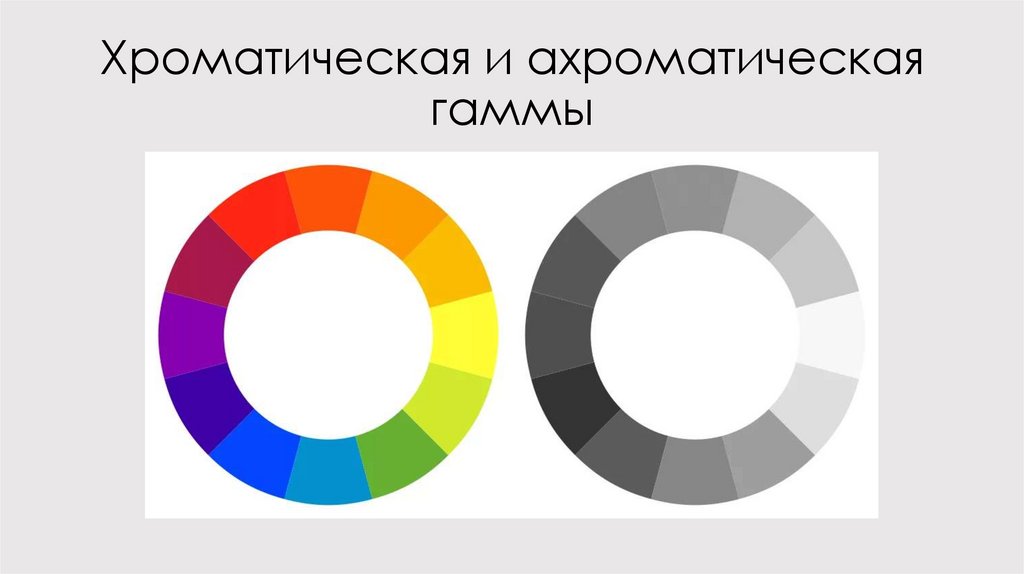 ПРИЛОЖЕНИЕ 5Соответствие пряжи и номера крючка для вязанияПРИЛОЖЕНИЕ 6Анализ прототиповПРИЛОЖЕНИЕ 7Выбор оптимального вариантаПРИЛОЖЕНИЕ 8 Основные виды вязания крючкомПРИЛОЖЕНИЕ 9Инструменты, оборудование и материалыПРИЛОЖЕНИЕ 10Фото изделия (комплекта)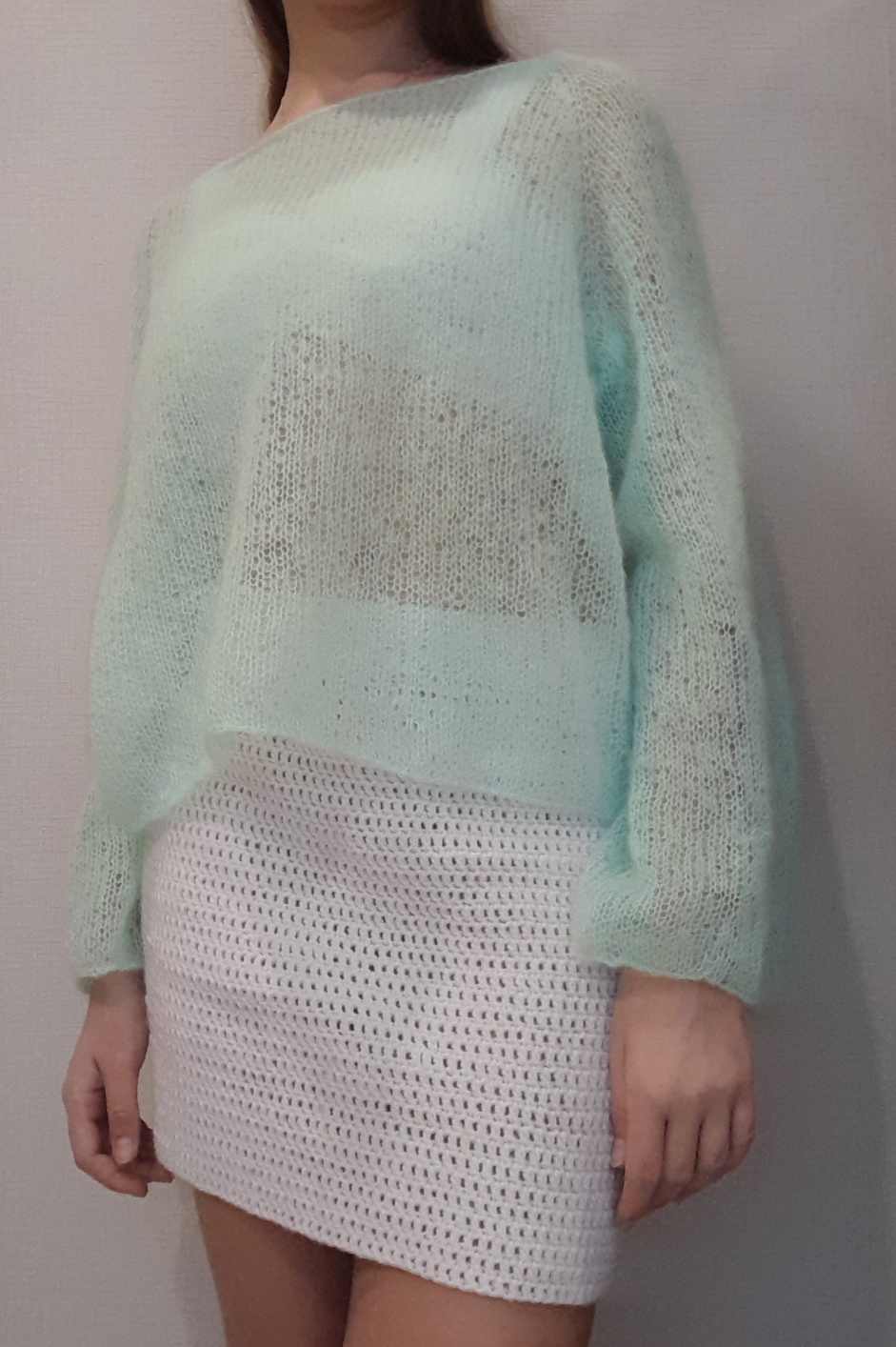 ПРИЛОЖЕНИЕ 11Технологические картыИзготовление комплекта (топ и юбка)Изготовление комплекта (джемпера)ПРИЛОЖЕНИЕ 12Санитарно-гигиенические требования и правила охраны труда при работе с крючком и спицамиПеред началом работы необходимо:-  вымыть руки; -  крючки, спицы должны быть хорошо отшлифованы и храниться в определенном месте;-  проверить источник света, который  должен находиться слева.Во время работы: - следить за положением тела – удобная поза, откинутое тело  на спинку кресла, дивана, стула;- каждые 1-1,5 часа глазам необходим 30-минутный отдых;- нельзя делать во время работы с крючком и спицами резких движений рукой– можно поранить рядом сидящего;-  нельзя перекусывать нить зубами; от этого портится эмаль зубов, дёсны и язык.По окончании работы:- убрать рабочее место;-  крючки и спицы убрать на хранение  в определенном месте.ТБ при работе с ножницами, иглами, булавкамиВо время работы ножницы должны лежать справа на столе с сомкнутыми лезвиями, кольцами к работающему.Брать и передавать ножницы нужно сомкнутыми лезвиями к себе, кольцами вперёд. Иглы, булавки, ножницы, напёрсток хранят в специальной шкатулке с крышкой. Если игла не нужна, её следует вколоть в подушечку. Нельзя пользоваться ржавой, гнутой иглой. В процессе работы с иглой следует пользоваться напёрстком.ПРИЛОЖЕНИЕ 13Экономические расчетыПРИЛОЖЕНИЕ 14 Рекомендации по уходу изделий из акрила и мохераВВЕДЕНИЕ______________________________________________4ОСНОВНАЯ ЧАСТЬГЛАВА 1. ТЕОРЕТИЧЕСКОЕ ОБОСНОВАНИЕ ПРОЕКТА1.1 Выбор и обоснование проекта _____________________________                                                                                                                            61.2 Историческая справка____________________________________61.2.1 История возникновения  вязания крючком  и спицами____________                               61.2.2 История  производства акриловой пряжи_______________________                                                   61.2.3 История  производства мохера________________________________71.3Виды акрилового волокна  _________________________________                                                                             71.4 Виды мохера___________________________________________71.5 Свойства акрила_________________________________________                                                                                              71.5.1 Преимущества и недостатки акриловой пряжи_________________                                           81.6 Преимущества мохера____________________________________81.7Теоретические сведения о сочетании цветов____________________                                               81.7.1Особенности белого цвета________________________________                                                                            81.7.2.2Применение белого цвета в одежде __________________________                                                          8ГЛАВА 2. ИСССЛЕДОВАТЕЛЬСКИЙ ЭТАП2.1 Выбор материалов и инструментов__________________________                                                              102.2 Дизайн-спецификации________________________________________                                                                                   102.2.1 Анализ прототипов_________________________________________102.2.2 Разработка и анализ идей. Выбор оптимального варианта ______     11ГЛАВА 3. ПРАКТИЧЕСКИЙ ЭТАП. РАЗРАБОТКА ИЗДЕЛИЯ3.1  Описание используемых инструментов, оборудования и материалов_    123.2Описание конечного результата ________________________________                                                                   123.3Технологическая карта________________________________________                                                                                  123.4 Экономическое обоснование___________________________________                                                                        123.5  Экологическое обоснование___________________________________                                                                     133.6  Реклама проекта_____________________________________________                                                                                            133.7Рекомендации по уходу изделий из акрила и мохера _______________                                               13ЗАКЛЮЧЕНИЕ_________________________________________________  14СПИСОК ИСПОЛЬЗОВАННЫХ ИСТОЧНИКОВ ___________________                                        15ПРИЛОЖЕНИЕ 1_______________________________________________                                                                                                16ПРИЛОЖЕНИЕ 2 _______________________________________________                                                                                             17ПРИЛОЖЕНИЕ 3 _______________________________________________                                                                                               18ПРИЛОЖЕНИЕ 4_______________________________________________                                                                                                19ПРИЛОЖЕНИЕ 5 _______________________________________________                                                                                               20ПРИЛОЖЕНИЕ 6_______________________________________________                                                                                                21ПРИЛОЖЕНИЕ 7_______________________________________________                        22ПРИЛОЖЕНИЕ 8_______________________________________________23ПРИЛОЖЕНИЕ 9_______________________________________________24ПРИЛОЖЕНИЕ 10______________________________________________25ПРИЛОЖЕНИЕ 11______________________________________________26ПРИЛОЖЕНИЕ 12______________________________________________27ПРИЛОЖЕНИЕ 13______________________________________________28ПРИЛОЖЕНИЕ 14______________________________________________29№ моделиКритерииКритерииКритерииКритерииКритерииКритерииКритерииКритерииКритерииИтого№ моделиПростая конструкцияУдобное и комфортное Модное Экономный расход пряжи Доступная технология изготовления Безопасно в изготовлении Несложное в уходе Цветовое решение Подходящая по  размерным характеристикамИтого1+++-+++-+72+++++++-+83-++-++---4Свойства акрилаХарактеристикаХимическиестоек к различному роду химическим соединениям;не деформируется во время стирки;при попадании огня на поверхность материала, ткань не горит, а плавится;не склонен терять цвет на солнце, но при длительном нахождении под ультрафиолетовыми лучами может усыхать и становиться жестким;расцветки ярких оттенков;Физические износостойкость;эластичность;прочность;легкая, чем шерстяная пряжа; хорошо сохраняет тепло;легко стирать и сушить;не боится моли и плесени;гипоаллергенная,  комфортна при носке.ПреимуществаНедостаткиматериал обладает антибактериальным эффектом и препятствует развитию болезнетворных микробов и плесени; изделия из акрила быстро впитывают влагу и также быстро ее испаряют; вещи из акрила есть в продаже всегда по доступной цене. Купить акриловую пряжу предлагают специализированные магазины, работающие в системе офф-лайн и он-лайн.волокно сильно электризуется и притягивает к себе частички пыли;акрил достаточно активно образует катышки;при неправильном уходе одежда из акрила сильно растягивается и деформируется;при попадании на поверхность изделия из акрила жирных или масляных пятен, их практически невозможно вывести.+-ТонкийВоздушныйНежная текстураПриродный блескПриятные тактильные свойстваПрочный  и упругийДолговечныйКрасивый внешний видОгнестойкийИзделия не мнутся, не деформируются при носке, слабо впитывают грязь, не сваливаются и выдерживают многократные стиркиХорошо пропускает воздух, не вызывает раздражения кожиОтсутствуют№ крючкаВид пряжи0,7-1-Катушечные хлопчатобумажные нитки №10-30; нитки «Снежинка», «Ромашка», «Краше», хлопчатобумажная штопка;- пряжа чистошерстяная или полушерстяная (длина нити – м на 100 г) в 1 сложение; нить метанит1-1,5_ Нитки «Ирис», «Мак», «Касмея», «Астра» и т. п.;- пряжа чистошерстяная или полушерстяная (длина нити – м на 100 г) в 3 сложения;- пряжа чистошерстяная или полушерстяная (длина нити – 1800 м на 100 г) в 2 сложения1,5-2- Пряжа «Пингвин», «Тюльпан» и т. п.;- пряжа чистошерстяная или полушерстяная (длина нити – м на 100 г) в 4 сложения;- пряжа чистошерстяная или полушерстяная (длина нити – 1000 м на 100 г) в 3 сложения;- пряжа чистошерстяная или полушерстяная крученая аппаратная (длина нити – 400-500 м на 100м)2,5-3- пряжа чистошерстяная или полушерстяная крученая аппаратная (длина нити – 270-300 м на 100м);- пряжа полиэфирная3-4Пряжа из любых волокон с длиной нити 200 м на 100 г4-6Пряжа из любых волокон с длиной нити 100 м и менее на 100 г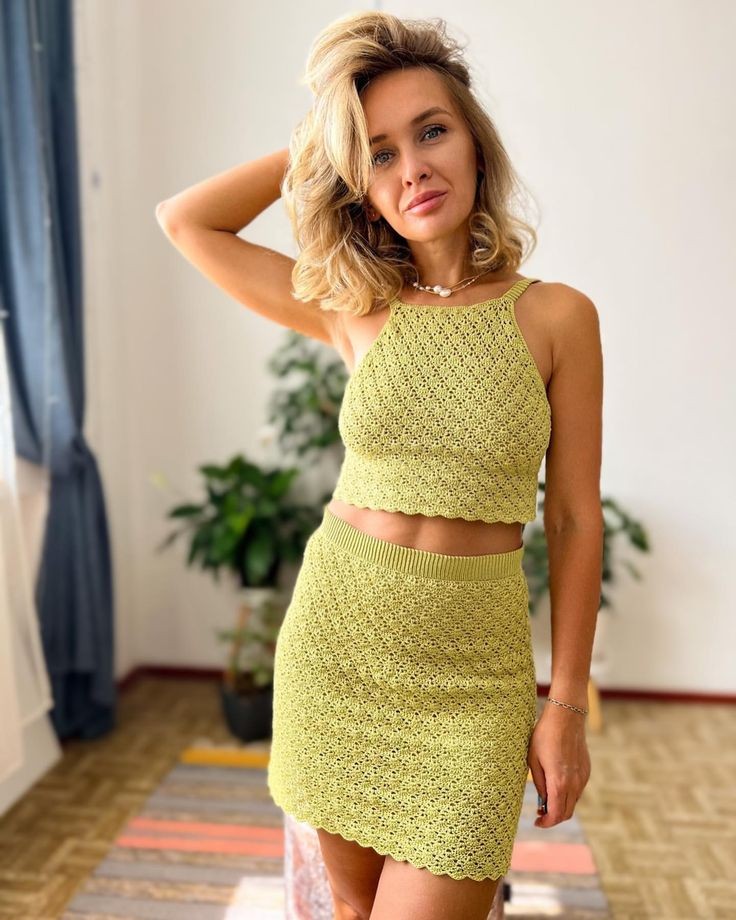 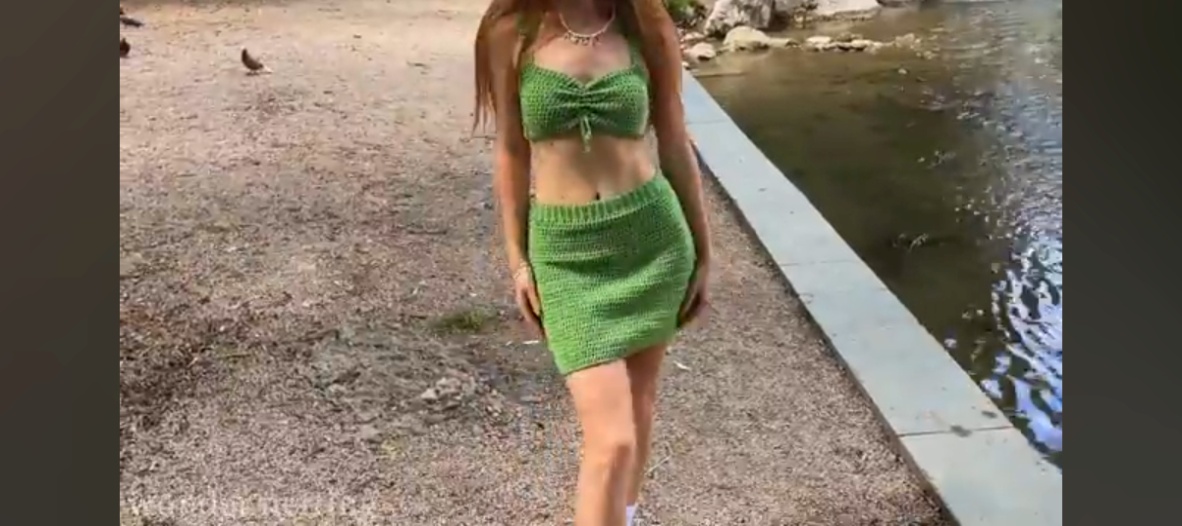 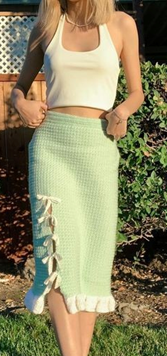 Модель №1Описание внешнего видаКостюм  приталенного силуэта, классического  стиля Техника бесшовного вязания.  Топ вяжется одной деталью. Связано ажурными веерками. Рекомендуемая пряжа: хлопок, полухлопокМодель №2Костюм приталенного силуэта, гламурного стиля. Техника бесшовного вязания.  Топ состоит из 3-х деталей. Топ и юбка  связаны столбиками с накидом. Рекомендуемая пряжа: шерсть, полушерсть, мериносовая шерсть.Модель №3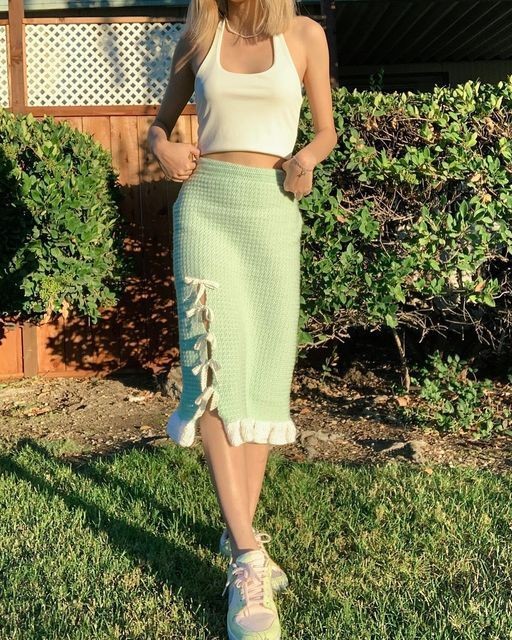 Костюм приталенного силуэта, романтического стиля.  Техника бесшовного вязания. Топ связан 1 деталью. Связано столбиками с накидом. На юбке есть разрез, украшенный бантами. Рекомендуемая пряжа: шерсть, полушерсть, мериносовая шерсть.Воздушная петля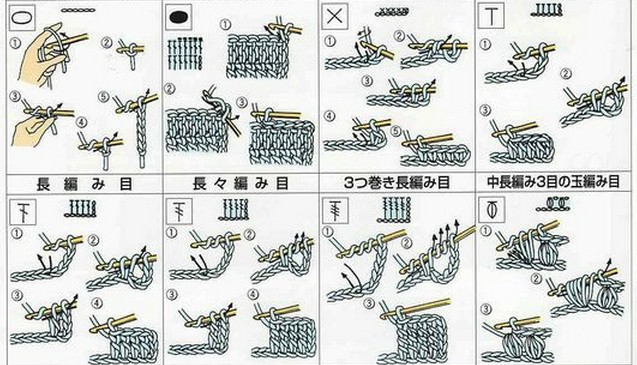 Столбик с накидомСтолбик без накида   ШишечкаПолустолбик с накидом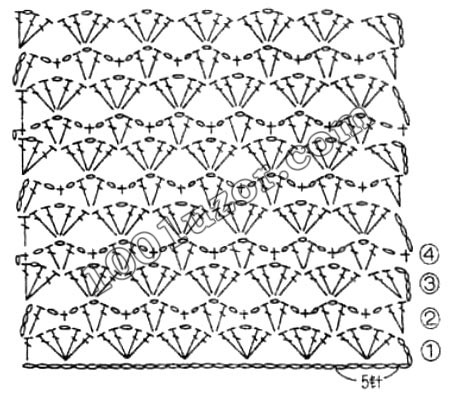 Ажурные вееркипряжа вязальная- акрил и мохер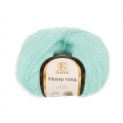 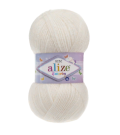 маркеры для вязания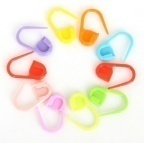 ручная игла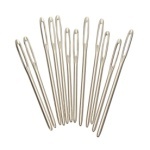 гладильная доска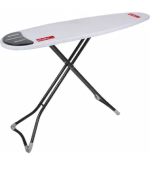 мел портновский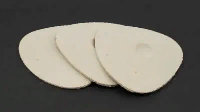 утюг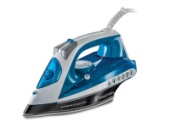 крючок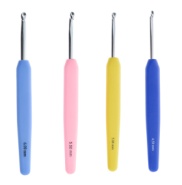 сантиметровая лента    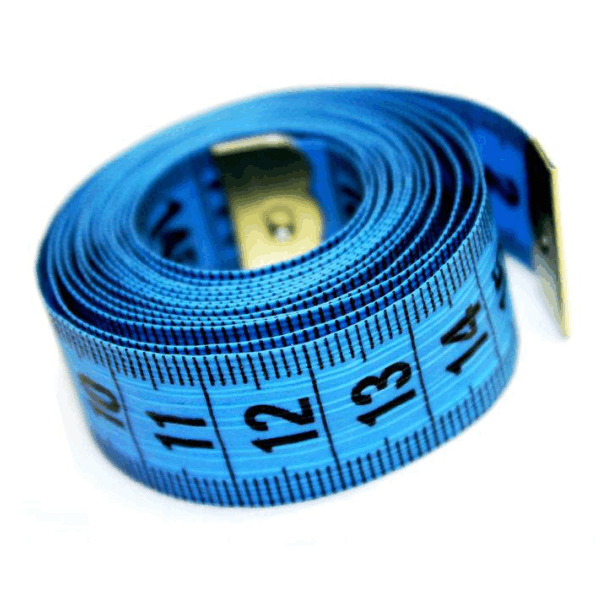 Ткань трикотажная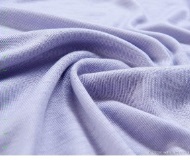 ножницы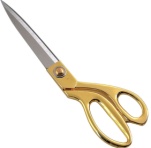 № п/пСпособ изготовленияИспользуемые инструменты и приспособления1.Вяжем части топаПряжа ,крючок, маркер(для вязания),ножницы2.Вяжем деталь юбкиПряжа ,крючок, маркер(для вязания),ножницы3Сшиваем детали топаПряжа, игла, ножницы4Прячем нити в топе и юбкеножницы, игла5Шьем подъюбникТкань, ножницы, нитки ,игла.6Проводим окончательную ВТО. Костюм готов!Гель для стирки, вода№ п/пСпособ изготовленияИспользуемые инструменты и приспособления1.Вяжем части джемпераПряжа, спицы, маркер(для вязания),ножницы2.Сшиваем детали джемпераПряжа, игла, ножницы3.Прячем нити в швахНожницы, игла4.Проводим окончательную ВТО. Джемпер  готов!Гель для стирки, вода№Наименование материалаКоличествоСтоимость (руб)Итог(руб)1Пряжа вязальная акриловая500 м750.00750.002Маркеры для вязания3шт.--3Ножницы        1шт--4Крючок   1шт112.00-5Гладильная доска   1 шт.--6Утюг          1шт--7Иглы для сшивания2шт15.00-8Ткань (трикотажная)2м--9Мел 1шт15.00-10Сантиметровая лента1шт--11Пряжа мохер760 м670.00670.00ИТОГО:ИТОГО:ИТОГО:ИТОГО:1420.00АкрилМохерСтиркане разрешается стирать часто. Стирать в прохладной воде, как в машине, так и ручным способомв прохладной до 30 градусов воде, с использованием жидкого средство для шерсти, предварительно хорошо размешав его в воде. Для удаления трудных пятен средство можно точечно нанести на нужные места и слегка втеретьСушкарасправлять и класть горизонтально вдали от включенных нагревательных приборов и прямых солнечных лучейрасправлять и класть горизонтально вдали от включенных нагревательных приборов и прямых солнечных лучейОтжимотжимать только вручнуюПри стирке не трите полотно друг о друга, чтобы не допускать сваливанияУтюжкагладить нежелательно, если все же надо, то через марлю едва теплым утюгомзапрещена